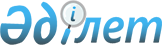 Об утверждении ставок платы за пользование водными ресурсами поверхностных источников на 2008 годРешение маслихата Костанайской области от 15 августа 2008 года N 125. Зарегистрировано Департаментом юстиции Костанайской области от 26 сентября 2008 года N 3654



      В соответствии с подпунктом 5) 
 статьи 38 
 Водного кодекса Республики Казахстан, пунктом 1 
 статьи 454 
 Кодекса Республики Казахстан от 12 июня 2001 года N 209 "О налогах и других обязательных платежах в бюджет (Налоговый кодекс)" Костанайский областной маслихат 

РЕШИЛ:





      1. Утвердить ставки платы за пользование водными ресурсами поверхностных источников на 2008 год согласно приложению.




      2. Отменить решение Костанайского областного маслихата от 11 июля 2008 года N 113 "Об утверждении ставок платы за пользование водными ресурсами поверхностных источников на 2008 год".




      3. Настоящее решение вводится в действие по истечении десяти календарных дней после дня его первого официального опубликования.

      

Председатель




      внеочередной сессии                        А. Жалгасов



      Секретарь




      Костанайского




      областного маслихата                       Г. Сагиев


      СОГЛАСОВАНО




Приложение             



к решению              



Костанайского          



областного маслихата   



от 15 августа 2008 год 



N 125                  



Ставки платы за пользование водными ресурсами






поверхностных источников на 2008 год



Сокращения:



куб. - кубический

					© 2012. РГП на ПХВ «Институт законодательства и правовой информации Республики Казахстан» Министерства юстиции Республики Казахстан
				
№

Вид специального водопользования

Единица измерения

Ставка платы

1

Жилищно-эксплуатационные и коммунальные услуги

тенге/ куб. метр

0,041

2

Промышленность, включая теплоэнергетику

тенге/ куб. метр

0,119

3

Сельское хозяйство

тенге/ куб. метр

0,033

4

Прудовые хозяйства, осуществляющие забор из водных источников

тенге/ куб. метр

0,033

5

Рыбное хозяйство, потребители, производящие отлов рыбы на водных источниках

тенге/ тонна

84,316
